15.05.2018г. на отделении «ОиПП» были проведены классные часы в группах 102, 204 тема классного часа: «Годы священной войны»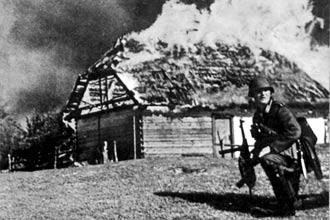 В 1941 году война пришла и на нашу землю. Рано утром 22 июня гитлеровские войска перешли границу СССР. Фашистские главари хотели поработить наш народ, захватить природные богатства нашей страны, разграбить или уничтожить её культурные ценности. 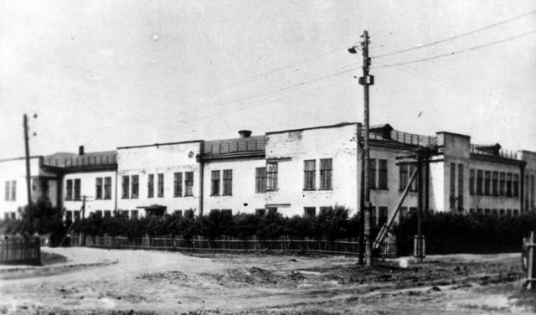 Тяжким бременем легла война на весь наш народ. Больницы, санатории, дома отдыха, клубы были переоборудованы в госпитали, где лечили раненых. На заводах к станкам вставали подростки, заменив старших. Старики и женщины работали в колхозах. Мероприятие проведено библиотекарем Коваленко Л.Н.